SUNDAYMONDAYTUESDAYWEDNESDAYTHURSDAYFRIDAYSATURDAY1Decorate Houses for Halloween5:00-7:00pm*Pizza party for best house!*2Bowling @ Perfect Game 6:00-8:00pmBowling League 6:30pm3Auto No Fault Rally in Lansing!!ALL HANDS ON DECK! *Food will be provided*4“Anything Goes” Dinner @ OLH34:30-6:30pm 5Bingo on Zoom6:00pm6
“A Jukebox for the Algonquin” Play @ Farmington Players Barn 8:00pm*Comedy”7Detroit Harvest Fest & Food Truck Rally 12:00-3:00pm*50+ food trucks, music & more!*8Piston’s Game @ LCA3:00pm    9Bowling @ Perfect Game 6:00-8:00pmBowling League 6:30pm10Fall Color Walk @ Heritage Park5:00-6:30pm11“Anything Goes” Dinner @ OLH34:30-6:30pm 12Halloween Cookie Decorating & Games @ OLH25:30-7:30pmHappy Birthday Lori!13Comedy Castle7:00pm14Michigan Makers Market @ The Hawk 1:00-3:00pm*Arts & Crafts Fair*15Cider in the City @ Beacon Park1:00-3:00pm*Food trucks, lawn games, hayrides*16Bowling @ Perfect Game 6:00-8:00pmHappy Birthday Charlene!Bowling League 6:30pm17Bingo & Snacks @ OLH26:00-8:00pm18“Anything Goes” Dinner @ OLH34:30-6:30pm 19Trivia Night on Zoom 6:00pm20Movie TheaterTime TBD21Haunted Hayride/House8:00pm22Pumpkin Carving & Painting Contest @ OLH2 12:00-2:00pm*Prizes for best pumpkins!*23Bowling @ Perfect Game 6:00-8:00pmBowling League 6:30pm24Library 5:00-6:30pm25“Anything Goes” Dinner @ OLH34:30-6:30pm 26Out to Eat 4:30-6:30p*Clients pay for their own meal*27Sterling Heights Halloween Dance6:00-9:00pm28Chili & Game Night @ OLH21:00-3:00pm29Halloween Movie Marathon & Pizza @ OLH2 4:30-9:00pm*2 movies & pizza party*30Bowling @ Perfect Game 6:00-8:00pmHappy Birthday Deborah H!Bowling League 6:30pm31Halloween Party @ OLH3 4:30-6:30pm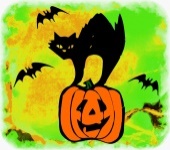 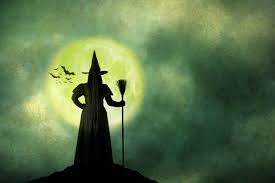 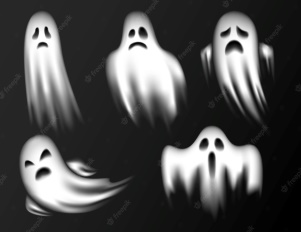 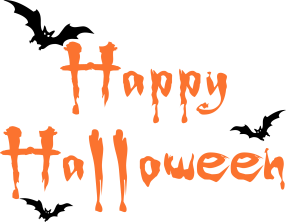 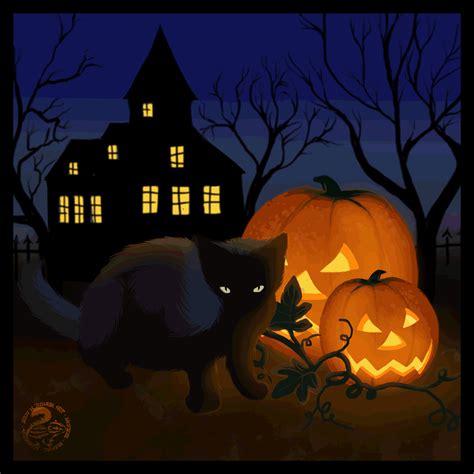 